10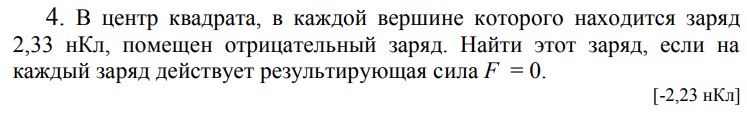 11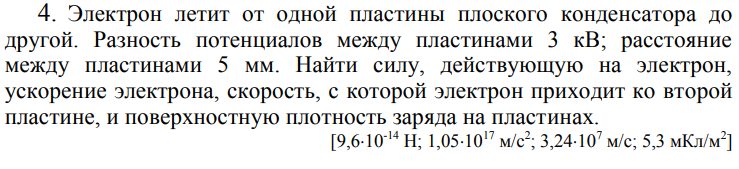 12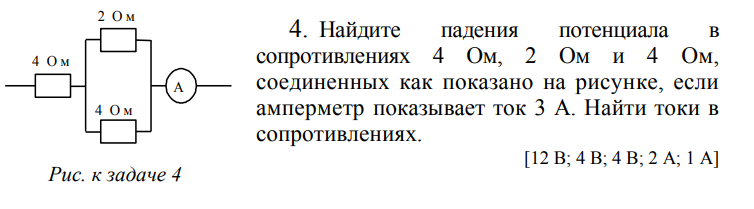 13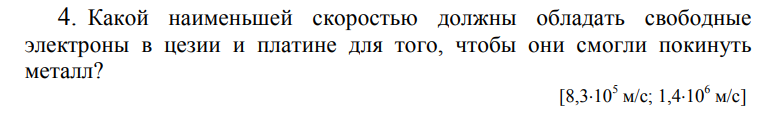 14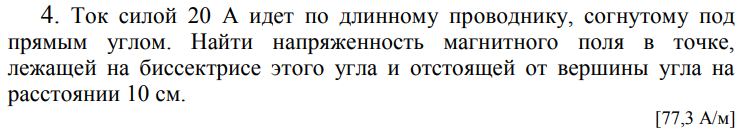 16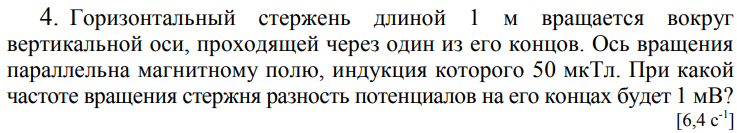 17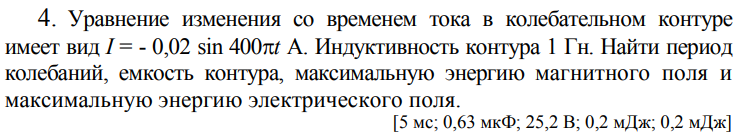 20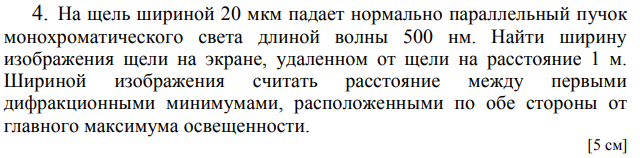 22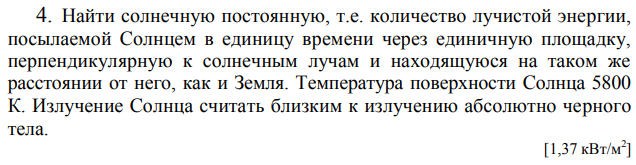 23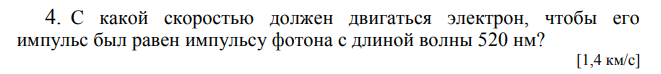 24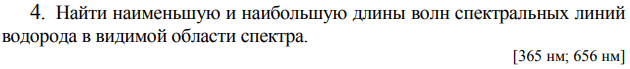 28а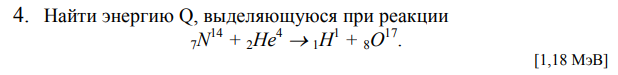 28б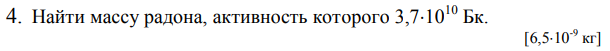 